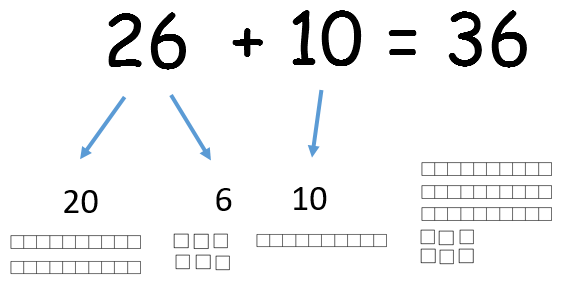 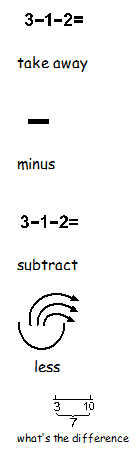 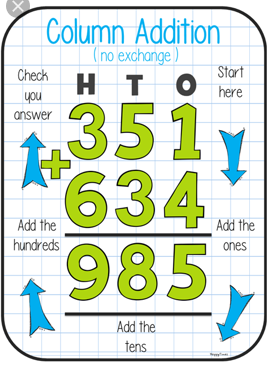 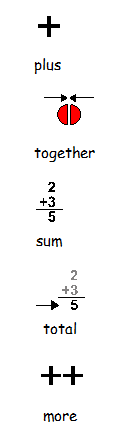 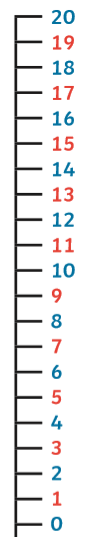 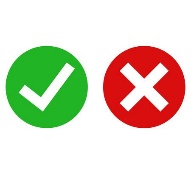 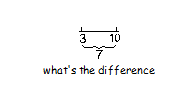 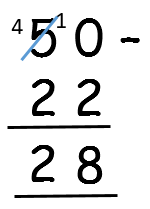 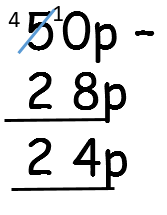 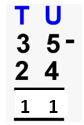 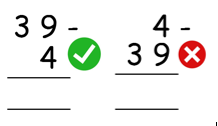 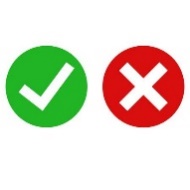 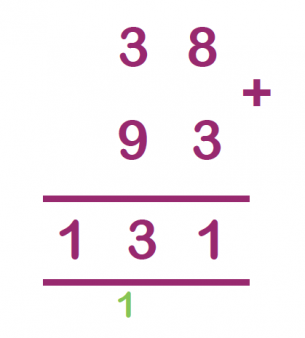 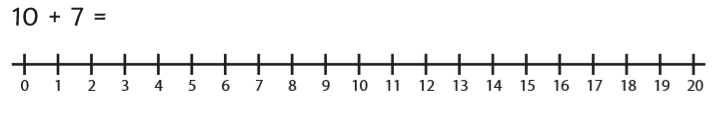 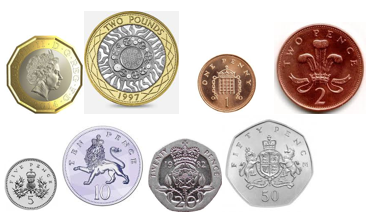 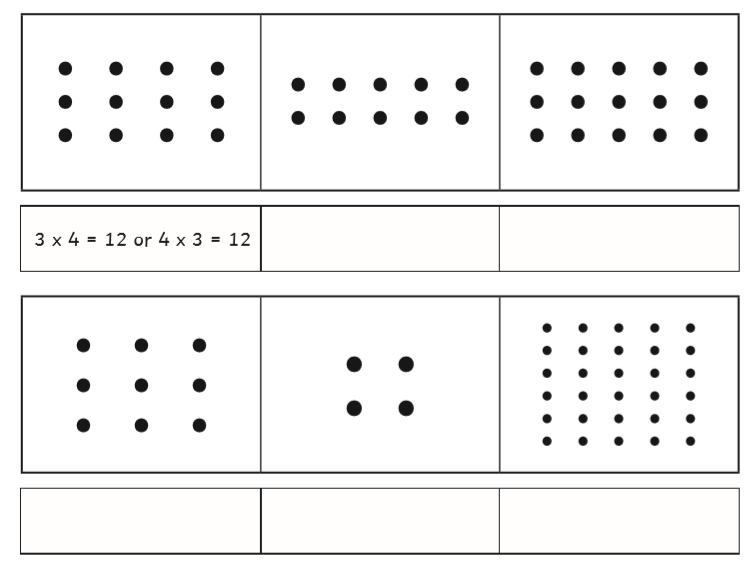 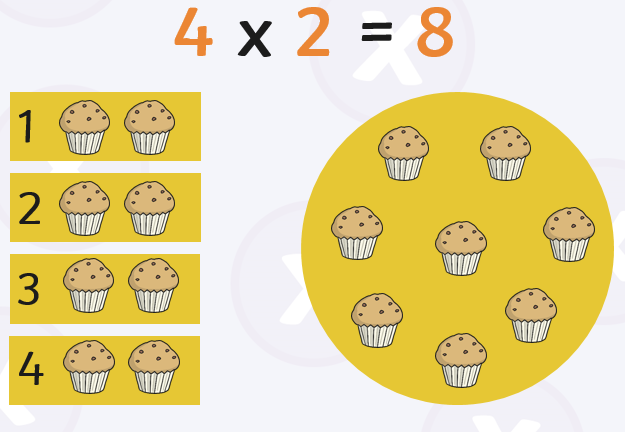 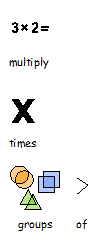 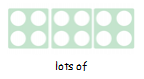 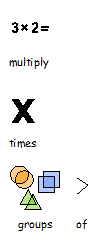 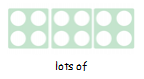 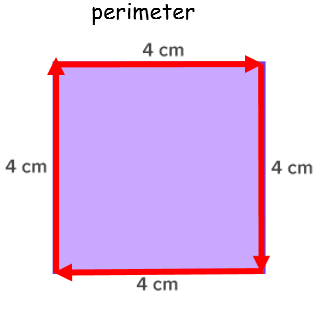 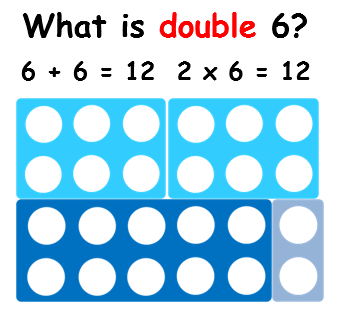 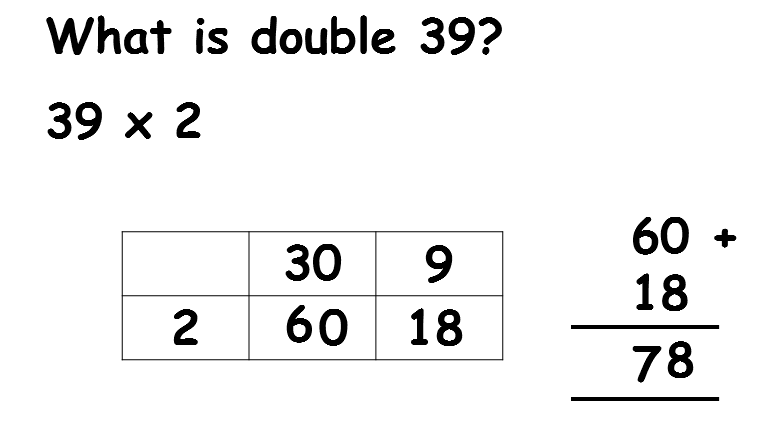 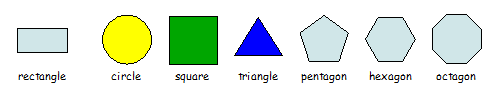 10108201January02February03March04April05May06June07July08August09September10October11November12December6   7   136   7   136   7   136   7   136   7   136+7=137+6=1313-6=713-7=620    5    420    5    420    5    420    5    420    5    45X4=204+5=2020÷4=520÷5=4